109學年第2學期國立東華大學師資培育中心議題╳素養 研習活動場次一時間：110年4月10日(六) 9:00~12:00主題：如何透過議題融入增能學生素養地點：花師教育學院-B320場次二時間：110年4月10日(六) 13:30~16:30主題：原住民族文化議題之校本設計地點：花師教育學院-B320場次三時間：110年4月11日(日) 9:00~12:00主題：未來公民：閱讀裡頭的乾坤世界地點：花師教育學院-B320場次四時間：110年4月11日(日) 13:30~16:30主題：未來公民：培養探究與實作精神地點：花師教育學院-B320註：防疫期間，會場將量測體溫，酒精消毒，與會人員請全程配帶口罩（口罩請自備）。***所有場次如僅報名下午場次者，恕不提供午餐。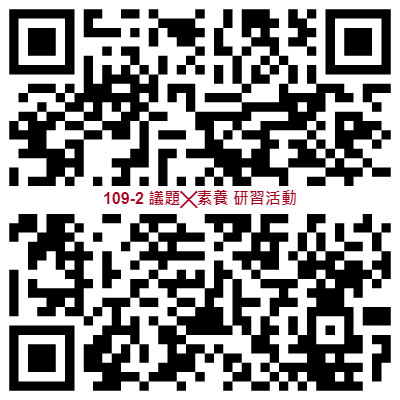 報名網址：https://forms.gle/QsZmTJ1FqhyE4XS6A  辦理單位一、指導單位：教育部二、主辦單位：國立東華大學師資培育中心—108～109年精進師資素質計畫之「日新月議，融入教學」分項計畫三、計畫主持人：李真文　副教授　03-890-3837四、承辦人：師資培育中心　中等教育學程組  羅婉菁小姐  03-890-6632五、聯絡人:毛皓芝 同學 Email:41084c018@gms.ndhu.edu.tw			  陳昱璇 同學 Email:410473007@gms.ndhu.edu.tw	時間議題與素養內容8:40~9:00                      報到9:00~12:00議題生命教育人權教育核心素養A1身心素質與自我精進C2人際關係與團隊合作如何透過議題融入增能學生素養主持人：李真文　副教授（東華師資培育中心）講師：黃麗花校長（花蓮縣立崇德國小校長）　　　　　　　　時間議題與素養內容13:10~13:30報到13:30~16:30議題原住民族育教育多元文化教育核心素養C3多元文化與國際理解C1道德實踐與公民意識原住民族文化議題之校本設計主持人：李真文　副教授（東華師資培育中心）講師：游可如校長（花蓮縣立鶴岡國小校長）　時間議題與素養內容8:40~9:00                     報到9:00~12:00議題品德教育國際教育核心素養B1符號運用與溝通表達B2科技資訊與媒體素養未來公民：閱讀裡頭的乾坤世界主持人：李真文　副教授（東華師資培育中心）講師：賴榮興老師（東華附小老師）　　時間議題與素養內容13:10~13:30報到13:30~16:30議題科學教育科技教育核心素養A2系統思考與解決問題A3規劃執行與創新應變未來公民：培養探究與實作精神主持人：李真文　副教授（東華師資培育中心）講師：李恩銘校長（花蓮縣立花崗國中校長）　　　　　　　　